Kannst Du die Ängste von Martin Luther nachvollziehen?Angst…… nicht zu genügen…nicht perfekt zu sein…anderen nicht zu gefallenBeschreibe, was Menschen auf Instagram oder TikTok tun, damit sie anderen gefallen: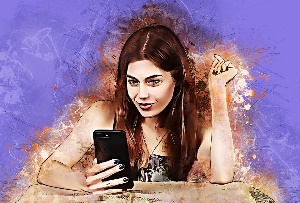 (Gott sagt) Du bist perfekt, so wie du bist!Was löst dieser Satz in dir aus?